Ärztlicher ErstberichtUnfallversicherung Ärztlicher ErstberichtUnfallversicherung Ärztlicher ErstberichtUnfallversicherung   UVG  VVGSchaden-Nummer: 	     Unfalldatum/-zeit:	     Schaden-Nummer: 	     Unfalldatum/-zeit:	     Schaden-Nummer: 	     Unfalldatum/-zeit:	     Schaden-Nummer: 	     Unfalldatum/-zeit:	     	Arbeitgeber	PatientVorname:	     	SV-Nr.:	     Nachname:	     	Geburtsdatum:	      	Geschlecht:	Arbeitspensum:	    Std./Tag	Nationalität:	     Ausgeübter Beruf:       Vorname:	     	SV-Nr.:	     Nachname:	     	Geburtsdatum:	      	Geschlecht:	Arbeitspensum:	    Std./Tag	Nationalität:	     Ausgeübter Beruf:       Vorname:	     	SV-Nr.:	     Nachname:	     	Geburtsdatum:	      	Geschlecht:	Arbeitspensum:	    Std./Tag	Nationalität:	     Ausgeübter Beruf:       Vorname:	     	SV-Nr.:	     Nachname:	     	Geburtsdatum:	      	Geschlecht:	Arbeitspensum:	    Std./Tag	Nationalität:	     Ausgeübter Beruf:       Vorname:	     	SV-Nr.:	     Nachname:	     	Geburtsdatum:	      	Geschlecht:	Arbeitspensum:	    Std./Tag	Nationalität:	     Ausgeübter Beruf:       Vorname:	     	SV-Nr.:	     Nachname:	     	Geburtsdatum:	      	Geschlecht:	Arbeitspensum:	    Std./Tag	Nationalität:	     Ausgeübter Beruf:       Vorname:	     	SV-Nr.:	     Nachname:	     	Geburtsdatum:	      	Geschlecht:	Arbeitspensum:	    Std./Tag	Nationalität:	     Ausgeübter Beruf:       1.	Erst-
	behandlungDatum:	     	Zeit:	     Name:	     	Ort:	Fachrichtung:	     Datum:	     	Zeit:	     Name:	     	Ort:	Fachrichtung:	     Datum:	     	Zeit:	     Name:	     	Ort:	Fachrichtung:	     Datum:	     	Zeit:	     Name:	     	Ort:	Fachrichtung:	     Datum:	     	Zeit:	     Name:	     	Ort:	Fachrichtung:	     Datum:	     	Zeit:	     Name:	     	Ort:	Fachrichtung:	     Datum:	     	Zeit:	     Name:	     	Ort:	Fachrichtung:	     2.	Angaben des	PatientenUnfallhergang und Beschwerden, Rückfall?Unfallhergang und Beschwerden, Rückfall?Unfallhergang und Beschwerden, Rückfall?Unfallhergang und Beschwerden, Rückfall?Unfallhergang und Beschwerden, Rückfall?Unfallhergang und Beschwerden, Rückfall?Unfallhergang und Beschwerden, Rückfall?2.	Angaben des	Patienten3.	Allgemein-	zustandGibt es besondere Umstände, welche den Heilungsverlauf ungünstig beeinflussen können (z.B. frühere Erkrankungen, Unfälle, soziale Umstände)?	 Ja	 NeinGibt es besondere Umstände, welche den Heilungsverlauf ungünstig beeinflussen können (z.B. frühere Erkrankungen, Unfälle, soziale Umstände)?	 Ja	 NeinGibt es besondere Umstände, welche den Heilungsverlauf ungünstig beeinflussen können (z.B. frühere Erkrankungen, Unfälle, soziale Umstände)?	 Ja	 NeinGibt es besondere Umstände, welche den Heilungsverlauf ungünstig beeinflussen können (z.B. frühere Erkrankungen, Unfälle, soziale Umstände)?	 Ja	 NeinGibt es besondere Umstände, welche den Heilungsverlauf ungünstig beeinflussen können (z.B. frühere Erkrankungen, Unfälle, soziale Umstände)?	 Ja	 NeinGibt es besondere Umstände, welche den Heilungsverlauf ungünstig beeinflussen können (z.B. frühere Erkrankungen, Unfälle, soziale Umstände)?	 Ja	 NeinGibt es besondere Umstände, welche den Heilungsverlauf ungünstig beeinflussen können (z.B. frühere Erkrankungen, Unfälle, soziale Umstände)?	 Ja	 NeinWenn ja, welche?Wenn ja, welche?Wenn ja, welche?Wenn ja, welche?Wenn ja, welche?Wenn ja, welche?Wenn ja, welche?4.	Objektive	BefundeMorphologisches Schadensbild:Morphologisches Schadensbild:Morphologisches Schadensbild:Morphologisches Schadensbild:Morphologisches Schadensbild:Morphologisches Schadensbild:Morphologisches Schadensbild:4.	Objektive	BefundeFunktionelles Schadensbild:Funktionelles Schadensbild:Funktionelles Schadensbild:Funktionelles Schadensbild:Funktionelles Schadensbild:Funktionelles Schadensbild:Funktionelles Schadensbild:Untersuchungen und bildgebende Verfahren mit Kopien der Befunde: Untersuchungen und bildgebende Verfahren mit Kopien der Befunde: Untersuchungen und bildgebende Verfahren mit Kopien der Befunde: Untersuchungen und bildgebende Verfahren mit Kopien der Befunde: Untersuchungen und bildgebende Verfahren mit Kopien der Befunde: Untersuchungen und bildgebende Verfahren mit Kopien der Befunde: Untersuchungen und bildgebende Verfahren mit Kopien der Befunde: 5.	Diagnose(n)ICD-Code und allfällige Differenzialdiagnose(n):ICD-Code und allfällige Differenzialdiagnose(n):ICD-Code und allfällige Differenzialdiagnose(n):ICD-Code und allfällige Differenzialdiagnose(n):ICD-Code und allfällige Differenzialdiagnose(n):ICD-Code und allfällige Differenzialdiagnose(n):ICD-Code und allfällige Differenzialdiagnose(n):6.	UnfallfolgenSind die unter Ziffer 4 erhobenen Befunde mit dem vom Patienten geltend gemachten Ereignis vereinbar und erscheinen plausibel?	 Ja	 NeinSind die unter Ziffer 4 erhobenen Befunde mit dem vom Patienten geltend gemachten Ereignis vereinbar und erscheinen plausibel?	 Ja	 NeinSind die unter Ziffer 4 erhobenen Befunde mit dem vom Patienten geltend gemachten Ereignis vereinbar und erscheinen plausibel?	 Ja	 NeinSind die unter Ziffer 4 erhobenen Befunde mit dem vom Patienten geltend gemachten Ereignis vereinbar und erscheinen plausibel?	 Ja	 NeinSind die unter Ziffer 4 erhobenen Befunde mit dem vom Patienten geltend gemachten Ereignis vereinbar und erscheinen plausibel?	 Ja	 NeinSind die unter Ziffer 4 erhobenen Befunde mit dem vom Patienten geltend gemachten Ereignis vereinbar und erscheinen plausibel?	 Ja	 NeinSind die unter Ziffer 4 erhobenen Befunde mit dem vom Patienten geltend gemachten Ereignis vereinbar und erscheinen plausibel?	 Ja	 Nein7.	Therapiea)	Prozedere/Vorschläge (weitere Behandlung, Röntgen, kreisärztliche Untersuchung, usw.):a)	Prozedere/Vorschläge (weitere Behandlung, Röntgen, kreisärztliche Untersuchung, usw.):a)	Prozedere/Vorschläge (weitere Behandlung, Röntgen, kreisärztliche Untersuchung, usw.):a)	Prozedere/Vorschläge (weitere Behandlung, Röntgen, kreisärztliche Untersuchung, usw.):a)	Prozedere/Vorschläge (weitere Behandlung, Röntgen, kreisärztliche Untersuchung, usw.):a)	Prozedere/Vorschläge (weitere Behandlung, Röntgen, kreisärztliche Untersuchung, usw.):a)	Prozedere/Vorschläge (weitere Behandlung, Röntgen, kreisärztliche Untersuchung, usw.):b)	Ist der Patient hospitalisiert?	 Ja	 Neinb)	Ist der Patient hospitalisiert?	 Ja	 Neinb)	Ist der Patient hospitalisiert?	 Ja	 Neinb)	Ist der Patient hospitalisiert?	 Ja	 Neinb)	Ist der Patient hospitalisiert?	 Ja	 Neinb)	Ist der Patient hospitalisiert?	 Ja	 Neinb)	Ist der Patient hospitalisiert?	 Ja	 NeinWenn ja, wo?Wenn ja, wo?Wenn ja, wo?Wenn ja, wo?Wenn ja, wo?Wenn ja, wo?Wenn ja, wo?8.	Arbeits-	unfähigkeitZumutbareBelastbarkeit(% der üblichenBelastung):ZumutbareAnwesenheit im Betrieb(Std./Tag):ZumutbareAnwesenheit im Betrieb(Std./Tag):ZumutbareAnwesenheit im Betrieb(Std./Tag):Evtl.AUFin %:Arbeitsunfähigkeitvon:Arbeitsunfähigkeitbis:Ist die Wiederaufnahme der Arbeit vor dem Wochenende möglich? 	 Ja	 NeinArbeitswiederaufnahme: 	geplant ab:      	zu     Std./Tag	voraussichtlich in:     Wochen	zu     Std./TagIst die Wiederaufnahme der Arbeit vor dem Wochenende möglich? 	 Ja	 NeinArbeitswiederaufnahme: 	geplant ab:      	zu     Std./Tag	voraussichtlich in:     Wochen	zu     Std./TagIst die Wiederaufnahme der Arbeit vor dem Wochenende möglich? 	 Ja	 NeinArbeitswiederaufnahme: 	geplant ab:      	zu     Std./Tag	voraussichtlich in:     Wochen	zu     Std./TagIst die Wiederaufnahme der Arbeit vor dem Wochenende möglich? 	 Ja	 NeinArbeitswiederaufnahme: 	geplant ab:      	zu     Std./Tag	voraussichtlich in:     Wochen	zu     Std./TagIst die Wiederaufnahme der Arbeit vor dem Wochenende möglich? 	 Ja	 NeinArbeitswiederaufnahme: 	geplant ab:      	zu     Std./Tag	voraussichtlich in:     Wochen	zu     Std./TagIst die Wiederaufnahme der Arbeit vor dem Wochenende möglich? 	 Ja	 NeinArbeitswiederaufnahme: 	geplant ab:      	zu     Std./Tag	voraussichtlich in:     Wochen	zu     Std./TagIst die Wiederaufnahme der Arbeit vor dem Wochenende möglich? 	 Ja	 NeinArbeitswiederaufnahme: 	geplant ab:      	zu     Std./Tag	voraussichtlich in:     Wochen	zu     Std./Tag9.	Behandlungs-	abschluss Ja	am:        Nein	voraussichtlich in       Wochen Ja	am:        Nein	voraussichtlich in       Wochen Ja	am:        Nein	voraussichtlich in       Wochen Ja	am:        Nein	voraussichtlich in       Wochen Ja	am:        Nein	voraussichtlich in       Wochen Ja	am:        Nein	voraussichtlich in       Wochen Ja	am:        Nein	voraussichtlich in       Wochen10.	BemerkungenOrt und Datum:Anschrift des Arztes/der Ärztin:Unterschrift des Arztes/der Ärztin:EAN:ZSR:Tel.:         E-Mail: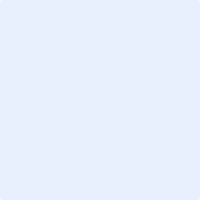 